KONKURS GRANTOWY FUNDUSZINICJOWANIA ROZWOJU 7 edycja 2021Drodzy Pomysłodawcy/ Drogie Pomysłodawczynie!Dziękujemy za zainteresowanie Konkursem w ramach Funduszu Inicjowania Rozwoju! Zapraszamy Was do wypełnienia formularza zgłoszeniowego do dnia 30 lipca 2021. Prześlijcie go nam za pomocą opcji: send/wyślij. Formularz jest zgodny z Regulaminem Konkursu Grantowego w ramach Funduszu Inicjowania Rozwoju (edycja 7 2021) dostępnego na stronie  www.forumrozwoju.org.pl.Formularz jest obowiązkowym elementem I etapu Konkursu. Na tym etapie będziemy weryfikować formalnie Wasz udział w Konkursie, jak również oceniać partnerstwo z biznesem i jednostką samorządu terytorialnego, pomysł oraz wpisanie się Waszego projektu w cele Konkursu.Jeśli Wasz pomysł przekona Komisję Konkursową, nad jego rozwojem będziemy pracować wspólnie w ramach Akceleratora Innowacji Międzysektorowych tak, aby pomóc Wam rozwinąć skrzydła.UWAGA: Pamiętajcie, że nie ma możliwości zapisania pliku w trakcie pracy. Sugerujemy wypełnienie formularza na wzorze dostępnym na stronie Konkursu i przekopiowanie odpowiedzi do formularza online.Na każda otwartą odpowiedź jest przewidzianych 1000 znaków.Życzymy Wam twórczej pracy i innowacyjnych pomysłów! W przypadku problemów, pytań, wątpliwości zapraszamy do kontaktu koordynator@upfoundaton.pl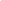 *WymaganeAdres e-mail *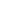 Przejdź do pytania 2INFORMACJE OGÓLNE1. NAZWA INICJATYWY *Prosimy o wpisanie krótkiej nazwy inicjatywy.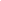 2. POMYSŁODAWCA Dane podmiotu reprezentującego partnerstwo i inicjatywę *Dane podmiotu reprezentującego partnerstwo i inicjatywę. Prosimy o wpisanie: (1) nazwa podmiotu 2) adres podmiotu, 3) telefon kontaktowy podmiotu, 4) e-mail kontaktowy podmiotu, 5) imię i nazwisko, funkcja, adres e-mail i telefon osoby/osób formalnie reprezentujących podmiot) Prosimy o wpisanie danych podmiotu - organizacji pozarządowej lub podmiotu wymienionego w art. 3 pkt. 3 ustawy działalności pożytku publicznego i o wolontariacie, który reprezentuje całe partnerstwo.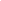 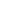 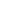 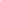 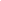 3. Osoba do kontaktu *Dane osoby do kontaktów w sprawie inicjatywy ( imię i nazwisko, reprezentowany podmiot, telefon,email).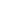 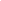 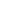 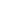 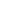 3. DANE PARTNERA 1 - INSTYTUCJA PUBLICZNA (PARTNER PUBLICZNY) *Dane jednego z dwóch obligatoryjnych partnerów inicjatywy -partnera publicznego (czyli jednostka samorządu terytorialnego, szkoła, muzeum, przedszkole, instytucja kultury, instytucja pomocy społecznej, instytucja ochrony środowiska, uczelnia wyższa publiczna) w tym: 1) nazwa podmiotu, 2) adres podmiotu,3) dane osoby do kontaktu 4) telefon kontaktowy podmiotu, 4) e-mail kontaktowy podmiotu, 5) imię i nazwisko, funkcja, adres e-mail i telefon osoby/osób formalnie reprezentujących podmiot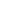 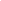 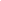 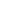 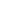 4. DANE PARTNERA 2 - PRZEDSIĘBIORSTWO (PARTNER BIZNESOWY) *Dane drugiego z dwóch obligatoryjnych partnerów inicjatywy w tym: 1) nazwa podmiotu, 2) adres podmiotu, 3) dane osoby do kontaktu 4) telefon kontaktowy podmiotu, 4) e-mail kontaktowy podmiotu, 5) imię i nazwisko, funkcja, adres e-mail i telefon osoby/osób formalnie reprezentujących podmiot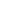 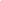 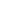 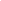 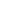 5. INNI PARTNERZYJeżeli planujecie udział więcej niż dwóch Partnerów (do czego oczywiście zachęcamy), wpiszcie ich dane w tym miejscu: (1) nazwa podmiotu, 2) adres podmiotu, 3) telefon kontaktowy podmiotu, 4) e-mail kontaktowy podmiotu, 5) imię i nazwisko, funkcja, adres e-mail i telefon osoby/osób formalnie reprezentujących podmiot 6) charakter partnera (sektor biznesowy/sektor publiczny)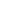 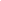 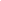 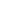 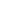 Deklaracja partnerska - wzór deklaracji do pobrania ze strony Operatora (https://www.forumrozwoju.org.pl/)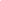 Przesłanie deklaracji partnerskiej jest obligatoryjne w Konkursie. Jednakże w przypadku trudności z przesłaniem pliku, prosimy o przesłanie deklaracji na adres: koordynator@upfoundation.pl.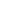 Przesłane pliki:Opis inicjatywy6. OGÓLNY OPIS INICJATYWY *Wskażcie cel inicjatywy oraz działania, jakie mają doprowadzić do jego osiągnięcia (w tym sposobu realizacji działań i miejsca, w którym będziecie wdrażać Waszą inicjatywę). Uwzględnijcie w opisie wszystkie informacje, które pozwolą na jak najlepsze zrozumienie Waszego pomysłu. Jednym słowem, zależy nam na tym, aby dowiedzieć się, dlaczego warto dofinansować Wasz projekt.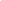 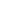 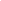 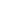 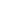 8. Na jaki cel zrównoważonego rozwoju odpowiada Wasza inicjatywa? *Prosimy o zaznaczenie jednej lub więcej odpowiedzi. Informacje na temat Kampanii 17 celów" https://www.un.org.pl/ https://kampania17celow.pl/17-celow-dla-biznesu/Zaznacz wszystkie właściwe odpowiedzi.CEL 1: KONIEC Z UBÓSTWEM CEL 2: ZERO GŁODU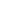 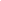 CEL 3: DOBRE ZDROWIE I JAKOŚĆ ŻYCIA CEL 4: DOBRA JAKOŚĆ EDUKACJI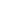 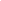 CEL 5: RÓWNOŚĆ PŁCI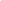 CEL 6: CZYSTA WODA I WARUNKI SANITARNE CEL 7: CZYSTA I DOSTĘPNA ENERGIA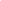 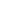 CEL 8: WZROST GOSPODARCZY I GODNA PRACA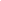 CEL 9: INNOWACYJNOŚĆ, PRZEMYSŁ I INFRASTRUKTURA CEL 10: MNIEJ NIERÓWNOŚCI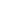 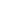 CEL 11: ZRÓWNOWAŻONE MIASTA I SPOŁECZNOŚCI  CEL 12: ODPOWIEDZIALNA KONSUMPCJA I PRODUKCJA CEL 13: DZIAŁANIA W DZIEDZINIE KLIMATU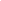 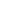 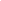 CEL 14: ŻYCIE POD WODĄ CEL 15: ŻYCIE NA LĄDZIE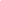 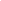 7. ZGODNOŚĆ INICJATYWY Z CELAMI KONKURSU *Wskażcie w jaki sposób inicjatywa wpisuje się cele Konkursu, w tym w cele zrównoważonego rozwoju. Uzasadnijcie swoją odpowiedź.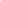 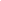 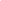 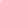 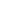 7. ODBIORCY INICJATYWY *Prosimy o wskazanie, kto będzie odbiorcą/ odbiorczynią Waszych działań (liczba, charakter grupy docelowej) i dlaczego dedykujecie inicjatywę właśnie tej grupie odbiorców. Dodatkowo, zależy nam aby dowiedzieć się, w jaki sposób planujecie dotrzeć do Waszych odbiorców (jakimi metodami).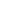 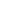 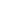 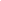 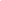 8. ZMIANA SPOŁECZNA *Do jakiej zmiany społecznej przyczyni się Wasz projekt?W tym punkcie, opiszcie jakie na jakie potrzeby i wyzwania odpowiada pomysł? Jaką zmianę społeczną wprowadzi jego realizacja?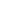 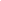 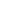 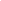 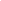 9. PARTNERSTWO MIĘDZYSEKTOROWE *Sposób zaangażowania partnerów. Bardzo ważnym elementem jest dla nas Wasza relacja z partnerami. Prosimy o opisanie zaangażowania każdego z partnerów we wdrażaniu Waszego pomysłu, na każdym etapie jego realizacji (także na etapie przygotowywania). Jakie zadania będą mieli Partnerzy Waszej inicjatywy?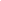 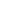 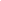 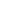 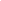 10. Efekty projektu *Jaki jest plan dalszego rozwoju pomysłu po wykorzystaniu dofinansowania? Bardzo ważne jest dla nas zachowanie trwałości efektów Waszego działania. To ważne, aby pomysł nie miał charakteru jednorazowej inicjatywy, a był kontynuowany i rozwijany. Prosimy o wskazanie ,w jaki sposób planujecie utrzymać efekty wdrożonego pomysłu, po zakończeniu realizacji inicjatywy dofinansowanej w ramach Funduszu Inicjowania Rozwoju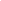 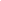 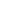 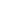 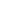 Crowdfunding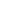 11. Czy wiecie czym jest crowdfunding? *Zaznacz tylko jedną odpowiedź.tak nie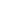 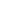 12. Prosimy o podanie definicji crowdfundingu?(odpowiedź wymagana, jeżeli na poprzednie pytanie odpowiedź to "tak")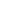 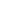 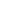 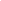 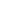 13. Czy chcecie wziąć udział w spotkaniu informacyjnym dotyczącym crowdfundingu i prowadzenia kampanii crowdfundingowych? *Zaznacz tylko jedną odpowiedź.Tak Nie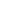 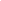 14. Czy znacie osoby, które z chęcią udzielą wsparcia finansowego Waszej inicjatywie w ramach organizowanej przez Was kampanii crowdfundingowej? *Zaznacz tylko jedną odpowiedź.tak nie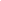 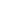 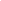 nie wiemFINANSE INICJATYWY15. Na co przeznaczycie Grant FIR? *Prosimy o wstępne oszacowanie wydatków, które mają być pokryte ze środków Funduszu Grantowego FIR i wskazanie kluczowych pozycji kosztów. Jednym słowem, na co przeznaczycie Grant FIR?Dodatkowo, prosimy o wskazanie, w jakiej wysokości przewidujecie wkład własny do projektu. Pamiętajcie, że Wasz wkład zwiększa wartość całego projektu, nie zmienia kwoty dofinansowania i będzie zebrany w ramach kampanii crowdfundingowej.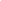 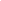 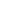 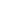 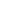 16. W jaki sposób wykorzystacie crowdfunding do Waszej inicjatywy?Co chcielibyście sfinansować poprzez kampanię crowdfundingową? Czy macie pomysł na nagrody dla wpłacających?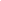 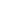 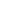 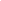 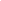 17. Jakie będą źródła finansowania Waszej inicjatywy? *Czy przewidujecie dodatkowe źródła finansowania? Jakie? Określcie procentowo poziom finansowania inicjatywy z innych źródeł ( o ile będzie występować)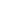 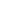 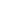 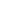 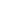 WSPARCIE MERYTORYCZNE18. W ramach Konkursu planujemy specjalny program wsparcia merytorycznego “szyty na miarę” potrzeb Waszego partnerstwa i rozwoju Waszej inicjatywy. Decydując się na udział w Konkursie, czy oświadczacie, że chcecie skorzystać ze wsparcia merytorycznego? *Zaznacz tylko jedną odpowiedź.Tak Nie Inne: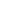 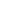 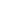 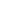 19. Bardzo ważnym elementem Konkursu jest zaangażowanie Waszych partnerów w inicjatywę już na etapie jej przygotowania. Czy Wasi partnerzy (biznesowi i publiczni) będą brali udział w ustalonych z Wami formach wsparcia merytorycznego w trakcie Konkursu?Zaznacz tylko jedną odpowiedź.Tak Nie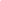 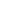 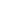 Inne:    	20. DODATKOWE INFORMACJEW tym miejscu prosimy o wskazanie wszelkich dodatkowych informacji, które Waszym zdaniem mogą być istotne przy ocenie niniejszego Konspektu.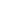 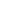 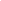 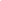 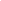 Oświadczenia i zgodyOświadczam, że ani ja - Wnioskodawca, ani Partnerzy nie zalegamy z opłacaniem należności z tytułu zobowiązań podatkowych/składek na ubezpieczenie społeczne oraz innych zobowiązań oraz, że ani ja - Wnioskodawca jak i moi Partnerzy nie znajdujemy się w stanie likwidacji. *Zaznacz tylko jedną odpowiedź.tak nie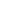 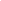 Oświadczam, że wszystkie podane w Konspekcie dane są godne ze stanem faktycznym. *Zaznacz tylko jedną odpowiedź.tak nie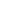 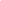 Oświadczam, że posiadam siedzibę i miejsce działalności na terenie Województwa Pomorskiego *Zaznacz tylko jedną odpowiedź.tak nie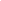 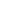 Wyrażam zgodę na przetwarzanie moich danych osobowych podanych w formularzu on-line w celu przeprowadzenia przez Fundację Inicjowania Rozwoju UP Foundation z siedzibą w Gdańsku procesu rekrutacji do 7 Edycji Konkursu Grantowego Fundusz Inicjowania Rozwoju. *Administratorem danych osobowych jest Fundacja Inicjowania Rozwoju UP Foundation z siedzibą w Gdańsku przy ul. Jaśkowa Dolina 9/4 80-252 Gdańsk (dalej zwana „Administratorem”) wpisana do rejestru Krajowego Rejestru Sądowego przez Sąd Rejonowy Gdańsk- Północ w Gdańsku VII Wydział Gospodarczy KRS pod numerem 0000393420, NIP: 9571059793 REGON: 221509149Państwa dane będą przetwarzane na podstawie art. 6 ust. 1 lit a) RODO do czasu zakończenia procesu rekrutacji projektów. Przysługuje Państwu prawo do żądania dostępu do danych osobowych, ich sprostowania, usunięcia lub ograniczenia przetwarzania, prawo do wniesienia sprzeciwu wobec przetwarzania. Macie również Państwo prawo wniesienia skargi do właściwego Urzędu ds. ochrony danych osobowych. W przypadku wątpliwości i dalszych pytań prosimy o kontakt: adres e- mail koordynator@upfoundation.pl. Jeżeli wyrażają Państwo taką potrzebę, więcej informacji dot. ochrony danych osobowych zostanie Państwu przesłana drogą elektroniczną na wskazany w formularzu adres e-mail.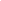 Zaznacz tylko jedną odpowiedź.tak nie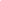 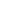 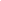 Ta treść nie została utworzona ani zatwierdzona przez Google.Formularze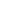 